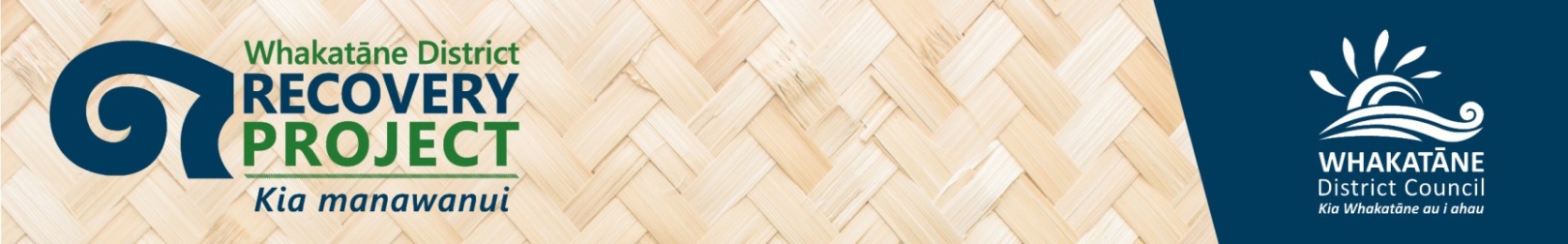 Additional Guidance Notes for Portacabin onsite - as at 19/09/2017Site checkingGIS MapChecksheet signed offEmail confirmation or otherwise back to MBIECheck truck/hiab can fit onsite – it is generally largeCheck concrete condition of drive and any other potential conflicts regarding possible damage and then claimsTake photos – to avoid future disagreement or litigationProvide PilesKeep a stock of piles for short notice deliveries4-6 piles depending on cabin size600x125x125 from PlacemakersArrange TradesPlumber – Steve O’Connor 0274995183Electrical – Scott – 027 920 2890 or 022 167 3861